MENU dla klas 1-8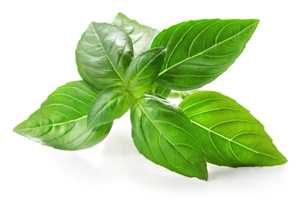 Do każdego posiłku jest podawane picie np: ( herbata, kompot, woda, mleko, kakao, kawa inka, lemoniada, woda, soki 100% …)ALERGENY: (PN: 1,3,7,9) (WT: 1,3,7,9) (ŚR: 1,3,7,9) (CZW: 1,3,7,9) (PT: 1,3,4,7,9)informacje o alergenach Zgodnie z rozporządzeniem Parlamentu Europejskiego i Rady Nr 1169/2011 w sprawie przekazywania konsumentom informacji na temat żywności, które ze szczególnym uwzględnieniem alergenów, muszą być łatwo dostępne, tak aby rodzic miał świadomość, że w odniesieniu do danej żywności występują kwestie związane z alergiami i nietolerancją pokarmową. W związku z powyższym przy jadłospisie będzie można znaleźć spis alergenów, a przy każdym daniu numer alergenu jaki zawiera to danie.Numery alergenów występujących w posiłkach : Zboża zawierające gluten (pszenica, żyto, jęczmień, owies, orkisz, pszenica kamut,) Skorupiaki i produkty pochodne (produkty przygotowane na ich bazie)Jaja i produkty pochodne (produkty przygotowane na ich bazie)Ryby i produkty pochodne (produkty przygotowane na ich bazie)Orzeszki ziemne (arachidowe i produkty przygotowane na ich bazie)Soja i produkty pochodne (produkty przygotowane na ich bazie)Mleko i produkty pochodne (produkty przygotowane na ich bazie)Orzechy (migdały, orzechy laskowe, orzechy włoskie, orzechy nerkowca, orzechy pekan, orzechy brazylijskie, orzechy pistacjowe, orzechy makadamia lub orzechy oraz produkty przygotowane na ich bazie)Seler i produkty pochodne (produkty przygotowane na ich bazie)Gorczyca i produkty pochodne (produkty przygotowane na ich bazie)Nasiona sezamu i produkty pochodne (przygotowane na ich bazie)Dwutlenek siarki Łubin (produkty przygotowane na ich bazie)Mięczaki (produkty przygotowane na ich bazie)Do przygotowania posiłków używane są przyprawy:pieprz, ziele angielskie, liść laurowy, majeranek, oregano, bazylia, zioła prowansalskie, papryka słodka, pieprz ziołowy, kwasek cytrynowy, cukier waniiowy.Zgodnie z informacjami od producentów mogą one zawierać śladowe ilości : glutenu, mleka, jaj, soi, selera, gorczycy.Również zgodnie z informacjami od producentów niektóre wyroby wędliniarskie  mogą zawierać śladowe ilości soi.Poniedziałek16.09Wtorek17.09Środa18.09Czwartek19.09Piątek20.09Obiad: Zupa : krupnik na kaszy pęczak z ziemniakami  i warzywami II danie: makaron penne (durum) z białym serem ze śmietaną (12%) / sałatka owocowa Obiad:  Zupa: rosół z warzywami z makaronem nitki (durum) z natką pietruszki II danie: kotlet z piersi kurczaka/ryż/surówka (pomidor ze szczypiorkiem + winegret) Obiad Zupa: pieczarkowa z kokardkami (durum) z warzywami  II danie: kopytka (wyrób własny) z pieczoną kiełbaską z szynki / warzywa (rzodkiew biała, ogórek/ papryka kolor, marchewka)ObiadZupa: zarzutka z ziemniakami i warzywami II danie: pieczona pała z kurczaka/ kasza kus kus/ surówka (buraczki gotowane, jabłuszko tarte z jogurtem naturalnym)ObiadZupa: z dyni z zacierkami (domowymi) II danie: kotlet jajeczny ze szczypiorkiem/ziemniaki gotowane z koperkiem/surówka (mix warzyw) 